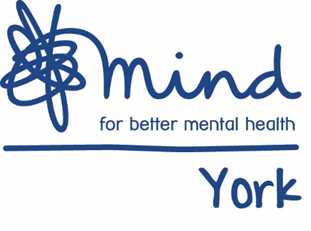 Freelancer Framework - Pre-qualification questionnaire (PQQ) Please note that taking part in our Framework does not guarantee the offer of a freelance role.  However, the Framework will usually be our preferred option when seeking to fill a freelancer position.  Please ensure you submit this PQQ  to vacancies@yorkmind.org.uk by the submission deadline as late submissions may not be accepted.  SignedDate Section 1: Information about your businessSection 1: Information about your businessSection 1: Information about your businessSection 2: Business activitiesInclude: your core business functions; relevant trade or Professional Associations which your business is a part of and; summary of experience relevant to the role of  freelancerSection 2: Business activitiesInclude: your core business functions; relevant trade or Professional Associations which your business is a part of and; summary of experience relevant to the role of  freelancerSection 2: Business activitiesInclude: your core business functions; relevant trade or Professional Associations which your business is a part of and; summary of experience relevant to the role of  freelancerSection 3: Quality Quality Assurance certificates/ Quality Assurance Systems/Quality Marks  you use and how it relates to the role of freelancerSection 3: Quality Quality Assurance certificates/ Quality Assurance Systems/Quality Marks  you use and how it relates to the role of freelancerSection 3: Quality Quality Assurance certificates/ Quality Assurance Systems/Quality Marks  you use and how it relates to the role of freelancerSection 4: Insurance Please provide details of your organisations insurance policies in terms of professional indemnity and public liability. Minimum £5,000,000Section 4: Insurance Please provide details of your organisations insurance policies in terms of professional indemnity and public liability. Minimum £5,000,000Section 4: Insurance Please provide details of your organisations insurance policies in terms of professional indemnity and public liability. Minimum £5,000,000Section 5: Health and Safety Section 5: Health and Safety Section 5: Health and Safety Please provide a copy of your organisations:Risk assessment Health and Safety Policy or provide confirmation that you will adhere to the York Mind`s Health and Safety Policy and Procedures which can be found at www.yorkmind.org.ukPlease provide a copy of your organisations:Risk assessment Health and Safety Policy or provide confirmation that you will adhere to the York Mind`s Health and Safety Policy and Procedures which can be found at www.yorkmind.org.ukPlease provide a copy of your organisations:Risk assessment Health and Safety Policy or provide confirmation that you will adhere to the York Mind`s Health and Safety Policy and Procedures which can be found at www.yorkmind.org.ukSection 6: Equal OpportunitiesSection 6: Equal OpportunitiesSection 6: Equal OpportunitiesPlease provide a copy of your organisations:Equal Opportunities policy/ details of practices you have in place or provide confirmation that you will adhere to the York Mind`s Equality and Diversity Policy and Procedure which can be found at www.yorkmind.org.ukPlease provide a copy of your organisations:Equal Opportunities policy/ details of practices you have in place or provide confirmation that you will adhere to the York Mind`s Equality and Diversity Policy and Procedure which can be found at www.yorkmind.org.ukPlease provide a copy of your organisations:Equal Opportunities policy/ details of practices you have in place or provide confirmation that you will adhere to the York Mind`s Equality and Diversity Policy and Procedure which can be found at www.yorkmind.org.ukSection 7: Client experiencePlease indicate which of the following client groups have you had experience of working with:Section 7: Client experiencePlease indicate which of the following client groups have you had experience of working with:Section 7: Client experiencePlease indicate which of the following client groups have you had experience of working with:Section 8: Disclosure and Barring ServicePlease provide details of your disclosure and barring service certificate.  You may be required to obtain an updated DBS certificate if your current certificate is more than 12 month oldSection 8: Disclosure and Barring ServicePlease provide details of your disclosure and barring service certificate.  You may be required to obtain an updated DBS certificate if your current certificate is more than 12 month oldSection 8: Disclosure and Barring ServicePlease provide details of your disclosure and barring service certificate.  You may be required to obtain an updated DBS certificate if your current certificate is more than 12 month oldType please specific (Standard/ Enhanced)Date issuedCertificate numberSection 7: Supporting Statement (max 400 words)Briefly outline your skills, knowledge and experiences relevant to the role of freelancer (include any specialist areas of expertise)Section 7: Supporting Statement (max 400 words)Briefly outline your skills, knowledge and experiences relevant to the role of freelancer (include any specialist areas of expertise)Section 7: Supporting Statement (max 400 words)Briefly outline your skills, knowledge and experiences relevant to the role of freelancer (include any specialist areas of expertise)